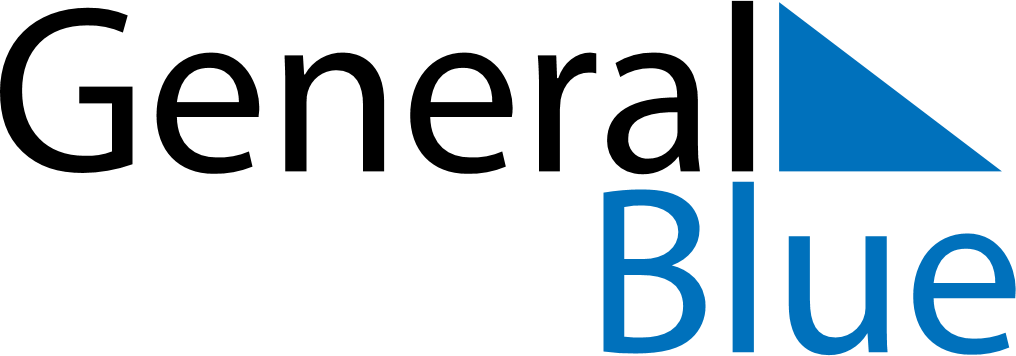 April 2019April 2019April 2019HondurasHondurasMONTUEWEDTHUFRISATSUN1234567891011121314Día de las Américas15161718192021Maundy ThursdayGood FridayEaster Sunday222324252627282930